На основании решения жюри окружного фестиваля  исследовательских проектов  младших школьников  "Первоцвет"  (далее - Фестиваль)  п р и к а з ы в а ю:Наградить  Дипломами Северо-Восточного управления министерства образования и науки Самарской области  победителей и  призеров Фестиваля (Приложение № 1).2. Объявить благодарность:2.1. Педагогическим работникам, подготовившим  победителей и призеров  Фестиваля (Приложения №1).2.2. Членам жюри Фестиваля  (Приложение № 2).3. Руководителям общеобразовательных учреждений Северо-Восточного управления МОиНСО обсудить результаты Фестиваля в педагогических коллективах.4. Директору  ГБУ ДПО "Похвистневский РЦ" (Радаевой Г.Н.) продолжить научно - методическое  сопровождение  организации проектно-исследовательской деятельности учащихся в рамках ФГОС НОО.         5. Контроль  исполнения настоящего приказа оставляю за собой.Петрова 846 56 23246Приложение № 1 к приказу СВУ МОиН СОот 25.04.2016г. №142-одИтоги  окружного фестиваля исследовательских проектов  младших  школьников «Первоцвет»	Секция  «Математическая» Секция  «Гуманитарная» Секция  «Естественнонаучная» 1класс	Секция  «Естественнонаучная» 2-3 классСекция  «Естественнонаучная»  4 класс	                                                                                 Приложение №2к приказу СВУ МОиНСОот 25.04.2016г.№142Список членов  жюри окружного фестиваля исследовательских проектов младших школьников «Первоцвет»1.    Секция  «Математическая».1.1. Уливанова С.О., учитель начальных классов ГБОУ СОШ с. Среднее Аверкино - председатель жюри.1.2. Ерендеева Л.А., учитель начальных классов  ГБОУ гимназии им. С.В. Байменова города Похвистнево.1.3. Новикова Л.А., учитель начальных классов  ГБОУ СОШ №1 г. Похвистнево.2. Секция «Гуманитарная».2.1. Нестерова О.В., учитель русского языка  ГБОУ  СОШ   № 1 города Похвистнево - председатель жюри. 2.2. Ахмадуллина Г.М., учитель  начальных классов  ГБОУ СОШ  с. Камышла.2.3. Точилина В.Г., учитель  начальных классов  ГБОУ СОШ им. Маскина ж.-д. ст.Клявлино.3. Секция  «Естественнонаучная» 1 класс.3.1. Масьянова Л.А., учитель начальных классов ГБОУ СОШ №1 города Похвистнево.3.2. Беляева Т.Е., учитель начальных классов ГБОУ СОШ им. М.К. Овсянникова с.Исаклы.4. Секция  «Естественнонаучная» 2-3  класс.4.1. Микушова З. С., заместитель директора ГБОУ   гимназии   им. С.В. Байменова  города  Похвистнево  - председатель жюри.4.2. Мелекесова И.М., учитель начальных классов   ГБОУ СОШ  им.   А.М. Шулайкина                     с. Старый Аманак.4.3. Васильев В.В., учитель  начальных классов  ГБОУ СОШ им. М.К. Овсянникова с.Исаклы.5.  Секция  «Естественнонаучная»  4 класс.5.1. Чиликина Е.В., учитель начальных классов  ГБОУ  гимназии   им. С.В. Байменова города Похвистнево -  председатель жюри.5.2. Харитонова  И.В., учитель  начальных  классов ГБОУ СОШ им. М.К. Овсянникова с.Исаклы.5.3. Репкина С.Г., учитель начальных классов ГБОУ СОШ им. Н.Т.Кукушкина с. Савруха.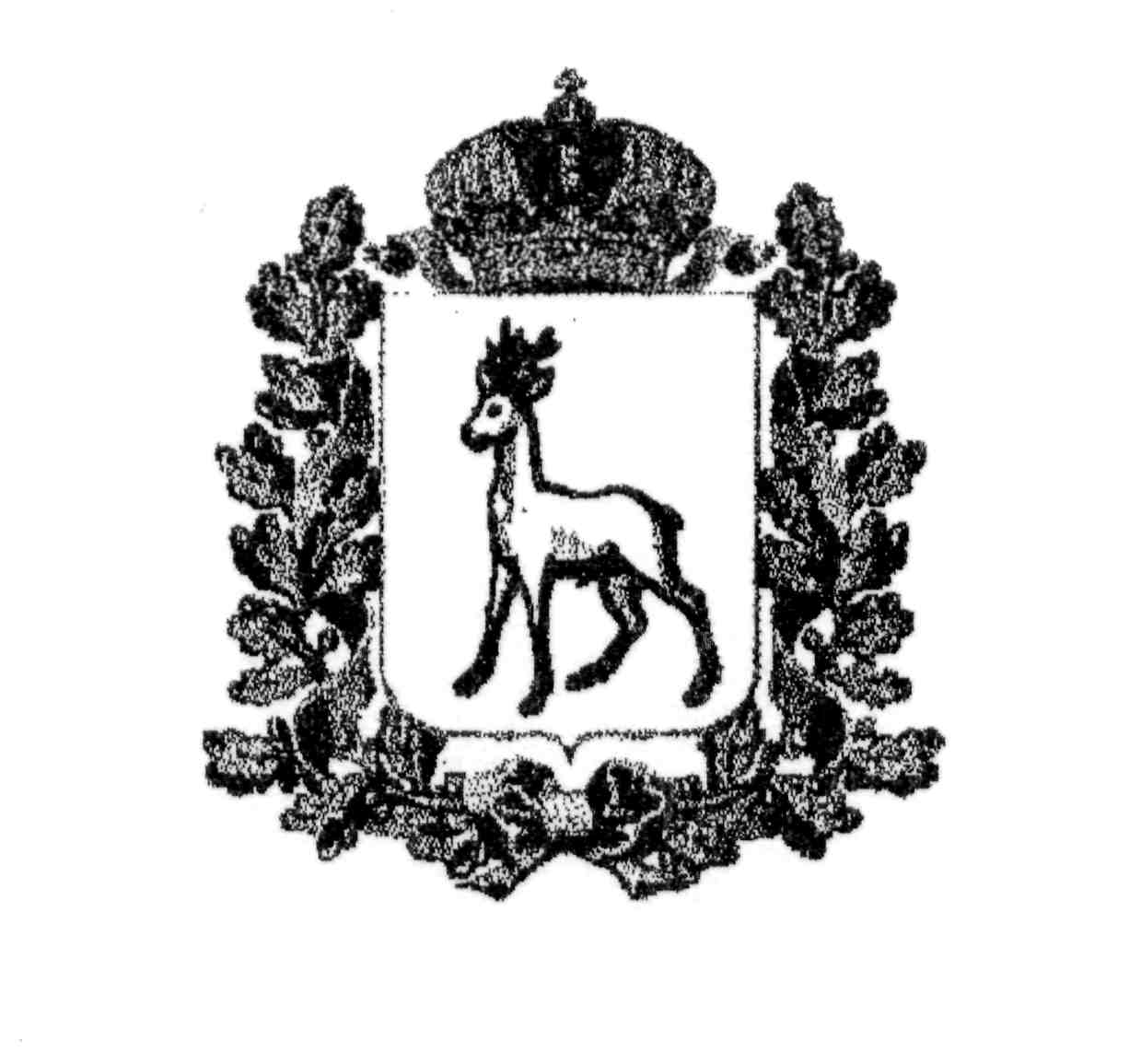 МИНИСТЕРСТВО ОБРАЗОВАНИЯ И НАУКИСАМАРСКОЙ ОБЛАСТИСЕВЕРО-ВОСТОЧНОЕ УПРАВЛЕНИЕПРИКАЗот 25 апреля 2016 года № 142-одОб итогах окружного фестиваля  исследовательских проектов  младших школьников  "Первоцвет"Руководитель Северо-Восточного управления                                                         А.Н. Каврын№Фамилия, имя участникаГБОУКлассМестоФ.И.О. руководителя проекта, должность1Ильмендеева  АлинаГБОУ СОШ с. Новое Ганькино23Петрова Г. А., учитель начальных классов2Мартьянова СветланаГБОУ СОШ им П.В.Кравцова с.Старопохвистнево42Потешкина Г.В., учитель начальных классов3Переседов ВячеславГБОУ гимназия им. С.В. Байменова города Похвистнево2А1Чиликина Е. В., учитель начальных классов4Тимошкин РоманГБОУ ООШ с. Малое Ибряйкино42.Ульдярова С.Ф., учитель начальных классов5Трондин АндрейГБОУ ООШ им.П.В.Алексахина с.Красные Ключи43Пижамова Л.М., учитель начальных классов№Фамилия, имя участникаГБОУ КлассМестоФ.И.О. руководителя проекта, должность1Асылгареев СалаватГБОУ гимназия им. С.В. Байменова города Похвистнево2А3Чиликина Е. В., учитель начальных классов2Группа учащихсяГБОУ СОШ им. Н.Т.Кукушкина с. Савруха22Колечкина Ю.В., учитель начальных классов3Зиганшин ТимурГБОУ СОШ с. Камышла3А3Тухбатшина Г. А., учитель начальных классов4Ижедеров АйратГБОУ СОШ им. Н.С.Доровского с. Подбельск3Б2Бахтеева Ф. Г., учитель начальных классов5Исраелян АгавниГБОУ СОШ им.Н.С.Доровского с. Подбельск4Б1Пижамова Н.В., учитель начальных классов; Пижамова Г.А., учитель начальных классов6Фатхутдинова ДиляраГБОУ СОШ с. Камышла3А1Тухбатшина Г.А., учитель начальных классов№Фамилия, имя участника ГБОУКлассМестоФ.И.О. руководителя проекта, должность1Ахмадуллина РуфинаГБОУ СОШ с.Камышла1 1Ахмадуллина Г. М., учитель начальных классов2Биккерт ДаринаГБОУ гимназия им. С.В. Байменова города Похвистнево1Б2Галкина Г.А., учитель начальных классов3Газизов Тимур, Жукова КсенияГБОУ СОШ № 1 города Похвистнево1 3Новикова Л. А., учитель начальных классов4Карамзин ФедорГБОУ гимназия им. С.В. Байменова города Похвистнево1Б3Галкина Г.А., учитель начальных классов5Сапунова ВикторияГБОУ гимназия им. С.В. Байменова города Похвистнево1А3Степанова Т. А., учитель начальных классов№Фамилия, имя участникаГБОУКлассМестоФ.И.О. руководителя проекта, должность1Афанасьева ВикторияГБОУ СОШ им.М.К.Овсянникова с.Исаклы3 3Власова И. А., учитель начальных классов2Беляев Роман, Ларионов ДанилаГБОУ СОШ им.М.К. Овсянникова с.Исаклы2 1Иванцова Л. В., учитель начальных классов3Карманова ВалерияГБОУ СОШ им. Н.Т.Кукушкина с. Савруха2 2Глухова О.М., учитель начальных классов4Мамедов ИльяГБОУ гимназия им. С.В. Байменова города Похвистнево3В 1Просторова Т.Н., учитель начальных классов5Родионова АнастасияГБОУ гимназия им. С.В. Байменова города Похвистнево3А 3Ерендеева Л.А., учитель начальных классов6Шаяхметов БулатГБОУ СОШ с. Новое Мансуркино42 Азамова И. И., учитель биологии№Фамилия, имя участникаГБОУКлассМестоФ.И.О. руководителя проекта, должность1Зайцев ДаниилГБОУ СОШ им. М.К. Овсянникова с.Исаклы4 2Медведева  О.В., учитель начальных классов2Иванова ДарьяГБОУ СОШ им. М.К. Овсянникова с.Исаклы4 3Софронова  С.Е., учитель начальных классов3Кабиров АйнурГБОУ СОШ с.Новое Усманово4 2Клементьева  А.Ю., учитель начальных классов4Смольникова Ирина, Миронова ЕкатеринаГБОУ СОШ № 2 им. Маскина ж.д.ст.Клявлино4 3Точилина  В.Г., учитель начальных классов5Шарапова Динара, Юсупова ДаринаБалыклинский филиал ГБОУ СОШ с.Камышла4 3Амирова Э.А., учитель начальных классов6Группа учащихсяГБОУ СОШ №1 города Похвистнево41Масьянова Л.А., учитель начальных классов